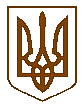 Баришівська селищна рада                                                                                                                                Броварського районуКиївської областіVIII скликанняР І Ш Е Н Н Я29.03.2021                                                                                    № 362-07-08Про внесення змін до бюджету Баришівської селищної територіальної громади на 2021 рік         Відповідно до пункту 5 статті 23, пункту 7 та 8 статті 78 Бюджетного кодексу України, пункту 17 частини першої статті 43 Закону України “Про місцеве самоврядування в Україні”, селищна рада вирішила:1.Внести зміни до рішення селищної ради від 24.12.2020 № 47-03-08 “Про  бюджет Баришівської селищної територіальної громади на 2021 рік» (зі змінами, внесеними рішеннями селищної ради від 22.01.2021 № 223-04-08, від 10.02.2021 № 241-05-08, від 26.02.2021 № 244-06-08):1.1.у абзаці третьому пункту 1 цифри «282892964»,« 266102455», «16790509» замінити цифрами «284706664»,«267666755», «17039909»;1.2.у абзаці четвертому пункту 1 цифри «1571664» замінити цифрами «7364»;1.3.у абзаці п’ятому пункту 1 цифри «10405964» замінити цифрами «10655364» згідно з додатком 2 до цього рішення;1.4.у пункті 5 цифри «22343100» замінити цифрами «24146500».1.5.Додатки 1-4 до рішення викласти у новій редакції, що додається.2.Контроль за виконанням рішення покласти на постійну комісію з питань соціально-економічного, інвестиційного, культурного розвитку, бюджету, фінансів та цін.Cекретар селищної ради                                               Надія СЛУХАЙ